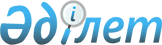 Об утверждении перечня категорий лиц, при выезде которых в заграничные командировки запросы в органы национальной безопасности Республики Казахстан не направляются
					
			Утративший силу
			
			
		
					Постановление Кабинета Министров Республики Казахстан от 22 октября 1993 года N 1052. Утратило силу - постановлением Правительства РК от 27 июля 2005 г. N 781

      В соответствии с постановлением Кабинета Министров Республики Казахстан от 20 июля 1993 г. N 630 P930630_  "О порядке выезда за границу по служебным делам и мерах по усилению контроля за расходованием валютных средств на заграничные командировки" Кабинет Министров Республики Казахстан ПОСТАНОВЛЯЕТ: 

      Утвердить перечень категорий лиц, при выезде которых в заграничные командировки запросы в органы национальной безопасности Республики Казахстан не направляются (прилагается). 

      Считать утратившим силу постановление Совета Министров Казахской ССР от 2 июля 1990 г. N 268 "О внесении изменений в постановление Совета Министров Казахской ССР от 29 сентября 1989 г. N 301". 

    Премьер-министр 

 Республики Казахстан 

                                            Утвержден 

                               постановлением Кабинета Министров 

                                      Республики Казахстан 

                                 от 22 октября 1993 г. N 1052 

                               Перечень 

           категорий лиц, при выезде которых в заграничные 

              командировки запросы в органы национальной 

          безопасности Республики Казахстан не направляются 

      Президент и Вице-Президент Республики Казахстан 

      Председатель Верховного Совета, заместители Председателя Верховного Совета, председатели комитетов Верховного Совета, руководитель и ответственные работники Аппарата Верховного Совета Республики Казахстан 

      Премьер-министр, заместители Премьер-министра, Государственные советники, руководитель и ответственные работники Аппарата Президента и Кабинета Министров Республики Казахстан 

      Министры, заместители министров и приравненные к ним должностные лица Республики Казахстан 

      Генеральный прокурор, заместители Генерального прокурора, Председатель Верховного Суда, заместители Председателя Верховного Суда, Председатель Конституционного Суда, судьи Конституционного Суда, Председатель Высшего арбитражного суда, заместители Председателя Высшего арбитражного суда Республики Казахстан 

      Председатель Правления Национального банка, заместители Председателя Правления Национального банка Республики Казахстан 

      Главы областных, Алматинской и Ленинской городских администраций и их заместители, руководители областных, Алматинского и Ленинского городских представительных органов и их заместители. 
					© 2012. РГП на ПХВ «Институт законодательства и правовой информации Республики Казахстан» Министерства юстиции Республики Казахстан
				